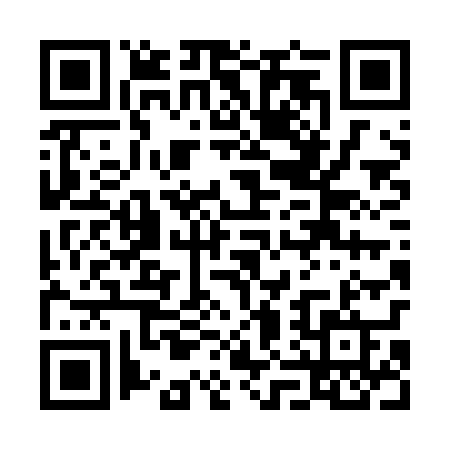 Ramadan times for Boltryki, PolandMon 11 Mar 2024 - Wed 10 Apr 2024High Latitude Method: Angle Based RulePrayer Calculation Method: Muslim World LeagueAsar Calculation Method: HanafiPrayer times provided by https://www.salahtimes.comDateDayFajrSuhurSunriseDhuhrAsrIftarMaghribIsha11Mon3:523:525:4811:353:255:225:227:1112Tue3:503:505:4611:343:275:245:247:1313Wed3:473:475:4311:343:285:265:267:1514Thu3:453:455:4111:343:305:285:287:1715Fri3:423:425:3811:343:315:305:307:1916Sat3:403:405:3611:333:335:325:327:2117Sun3:373:375:3411:333:345:335:337:2318Mon3:343:345:3111:333:365:355:357:2519Tue3:313:315:2911:323:375:375:377:2720Wed3:293:295:2711:323:385:395:397:3021Thu3:263:265:2411:323:405:415:417:3222Fri3:233:235:2211:323:415:425:427:3423Sat3:203:205:1911:313:435:445:447:3624Sun3:183:185:1711:313:445:465:467:3825Mon3:153:155:1511:313:465:485:487:4026Tue3:123:125:1211:303:475:505:507:4227Wed3:093:095:1011:303:485:515:517:4528Thu3:063:065:0711:303:505:535:537:4729Fri3:033:035:0511:293:515:555:557:4930Sat3:003:005:0311:293:525:575:577:5231Sun3:573:576:0012:294:546:586:588:541Mon3:543:545:5812:294:557:007:008:562Tue3:513:515:5612:284:567:027:028:593Wed3:483:485:5312:284:587:047:049:014Thu3:453:455:5112:284:597:067:069:035Fri3:423:425:4812:275:007:077:079:066Sat3:393:395:4612:275:017:097:099:087Sun3:363:365:4412:275:037:117:119:118Mon3:333:335:4112:275:047:137:139:139Tue3:293:295:3912:265:057:147:149:1610Wed3:263:265:3712:265:067:167:169:18